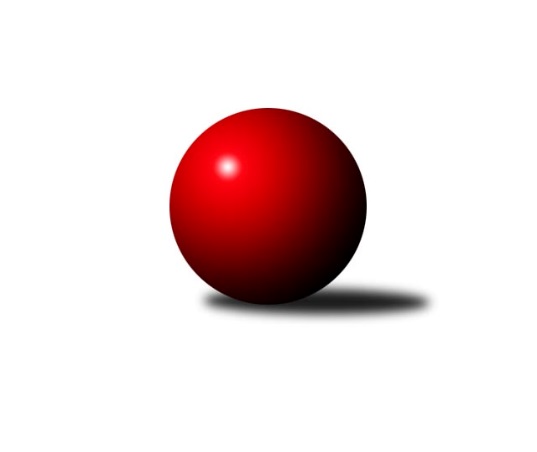 Č.3Ročník 2022/2023	15.8.2024 Mistrovství Prahy 4 2022/2023Statistika 3. kolaTabulka družstev:		družstvo	záp	výh	rem	proh	skore	sety	průměr	body	plné	dorážka	chyby	1.	SK Meteor Praha E	2	2	0	0	14.0 : 2.0 	(17.5 : 6.5)	2364	4	1710	655	76.5	2.	SC Olympia Radotín B	1	1	0	0	6.0 : 2.0 	(7.0 : 5.0)	2319	2	1651	668	85	3.	TJ Sokol Rudná E	2	1	0	1	9.0 : 7.0 	(15.0 : 9.0)	2217	2	1597	620	93	4.	SK Rapid Praha B	2	1	0	1	8.0 : 8.0 	(12.0 : 12.0)	2120	2	1566	555	110.5	5.	SC Olympia Radotín C	2	1	0	1	8.0 : 8.0 	(11.0 : 13.0)	2187	2	1578	609	93	6.	TJ Sokol Praha-Vršovice D	2	1	0	1	7.0 : 9.0 	(12.0 : 12.0)	2181	2	1618	563	98	7.	SK Žižkov Praha E	3	0	0	3	4.0 : 20.0 	(9.5 : 26.5)	2069	0	1546	523	120Tabulka doma:		družstvo	záp	výh	rem	proh	skore	sety	průměr	body	maximum	minimum	1.	SK Meteor Praha E	1	1	0	0	6.0 : 2.0 	(7.0 : 5.0)	2408	2	2408	2408	2.	TJ Sokol Praha-Vršovice D	1	1	0	0	5.0 : 3.0 	(7.0 : 5.0)	2015	2	2015	2015	3.	SK Rapid Praha B	2	1	0	1	8.0 : 8.0 	(12.0 : 12.0)	2120	2	2205	2035	4.	SC Olympia Radotín C	2	1	0	1	8.0 : 8.0 	(11.0 : 13.0)	2187	2	2190	2183	5.	SC Olympia Radotín B	0	0	0	0	0.0 : 0.0 	(0.0 : 0.0)	0	0	0	0	6.	TJ Sokol Rudná E	0	0	0	0	0.0 : 0.0 	(0.0 : 0.0)	0	0	0	0	7.	SK Žižkov Praha E	1	0	0	1	0.0 : 8.0 	(1.5 : 10.5)	2006	0	2006	2006Tabulka venku:		družstvo	záp	výh	rem	proh	skore	sety	průměr	body	maximum	minimum	1.	SK Meteor Praha E	1	1	0	0	8.0 : 0.0 	(10.5 : 1.5)	2320	2	2320	2320	2.	SC Olympia Radotín B	1	1	0	0	6.0 : 2.0 	(7.0 : 5.0)	2319	2	2319	2319	3.	TJ Sokol Rudná E	2	1	0	1	9.0 : 7.0 	(15.0 : 9.0)	2217	2	2458	1975	4.	SK Rapid Praha B	0	0	0	0	0.0 : 0.0 	(0.0 : 0.0)	0	0	0	0	5.	SC Olympia Radotín C	0	0	0	0	0.0 : 0.0 	(0.0 : 0.0)	0	0	0	0	6.	TJ Sokol Praha-Vršovice D	1	0	0	1	2.0 : 6.0 	(5.0 : 7.0)	2346	0	2346	2346	7.	SK Žižkov Praha E	2	0	0	2	4.0 : 12.0 	(8.0 : 16.0)	2100	0	2177	2023Tabulka podzimní části:		družstvo	záp	výh	rem	proh	skore	sety	průměr	body	doma	venku	1.	SK Meteor Praha E	2	2	0	0	14.0 : 2.0 	(17.5 : 6.5)	2364	4 	1 	0 	0 	1 	0 	0	2.	SC Olympia Radotín B	1	1	0	0	6.0 : 2.0 	(7.0 : 5.0)	2319	2 	0 	0 	0 	1 	0 	0	3.	TJ Sokol Rudná E	2	1	0	1	9.0 : 7.0 	(15.0 : 9.0)	2217	2 	0 	0 	0 	1 	0 	1	4.	SK Rapid Praha B	2	1	0	1	8.0 : 8.0 	(12.0 : 12.0)	2120	2 	1 	0 	1 	0 	0 	0	5.	SC Olympia Radotín C	2	1	0	1	8.0 : 8.0 	(11.0 : 13.0)	2187	2 	1 	0 	1 	0 	0 	0	6.	TJ Sokol Praha-Vršovice D	2	1	0	1	7.0 : 9.0 	(12.0 : 12.0)	2181	2 	1 	0 	0 	0 	0 	1	7.	SK Žižkov Praha E	3	0	0	3	4.0 : 20.0 	(9.5 : 26.5)	2069	0 	0 	0 	1 	0 	0 	2Tabulka jarní části:		družstvo	záp	výh	rem	proh	skore	sety	průměr	body	doma	venku	1.	SC Olympia Radotín B	0	0	0	0	0.0 : 0.0 	(0.0 : 0.0)	0	0 	0 	0 	0 	0 	0 	0 	2.	SK Žižkov Praha E	0	0	0	0	0.0 : 0.0 	(0.0 : 0.0)	0	0 	0 	0 	0 	0 	0 	0 	3.	TJ Sokol Rudná E	0	0	0	0	0.0 : 0.0 	(0.0 : 0.0)	0	0 	0 	0 	0 	0 	0 	0 	4.	SK Rapid Praha B	0	0	0	0	0.0 : 0.0 	(0.0 : 0.0)	0	0 	0 	0 	0 	0 	0 	0 	5.	SC Olympia Radotín C	0	0	0	0	0.0 : 0.0 	(0.0 : 0.0)	0	0 	0 	0 	0 	0 	0 	0 	6.	TJ Sokol Praha-Vršovice D	0	0	0	0	0.0 : 0.0 	(0.0 : 0.0)	0	0 	0 	0 	0 	0 	0 	0 	7.	SK Meteor Praha E	0	0	0	0	0.0 : 0.0 	(0.0 : 0.0)	0	0 	0 	0 	0 	0 	0 	0 Zisk bodů pro družstvo:		jméno hráče	družstvo	body	zápasy	v %	dílčí body	sety	v %	1.	Zuzana Edlmannová 	SK Meteor Praha E 	2	/	2	(100%)	4	/	4	(100%)	2.	Miroslava Martincová 	SK Meteor Praha E 	2	/	2	(100%)	4	/	4	(100%)	3.	Marek Švenda 	SK Rapid Praha B 	2	/	2	(100%)	4	/	4	(100%)	4.	Milan Lukeš 	TJ Sokol Praha-Vršovice D 	2	/	2	(100%)	4	/	4	(100%)	5.	Petr Švenda 	SK Rapid Praha B 	2	/	2	(100%)	4	/	4	(100%)	6.	Petr Fišer 	TJ Sokol Rudná E 	2	/	2	(100%)	3	/	4	(75%)	7.	Petr Žáček 	SC Olympia Radotín C 	2	/	2	(100%)	3	/	4	(75%)	8.	Jana Fišerová 	TJ Sokol Rudná E 	2	/	2	(100%)	3	/	4	(75%)	9.	Michal Mičo 	SK Meteor Praha E 	2	/	2	(100%)	2	/	4	(50%)	10.	Barbora Králová 	SK Žižkov Praha E 	2	/	3	(67%)	4	/	6	(67%)	11.	Květa Dvořáková 	SC Olympia Radotín B 	1	/	1	(100%)	2	/	2	(100%)	12.	Radek Pauk 	SC Olympia Radotín B 	1	/	1	(100%)	2	/	2	(100%)	13.	Vladimír Dvořák 	SC Olympia Radotín B 	1	/	1	(100%)	2	/	2	(100%)	14.	Petra Grulichová 	SK Meteor Praha E 	1	/	1	(100%)	2	/	2	(100%)	15.	Bohumil Fojt 	SK Meteor Praha E 	1	/	1	(100%)	2	/	2	(100%)	16.	Pavla Hřebejková 	SK Žižkov Praha E 	1	/	1	(100%)	2	/	2	(100%)	17.	Mikoláš Dvořák 	SK Meteor Praha E 	1	/	1	(100%)	1.5	/	2	(75%)	18.	Jan Kalina 	SC Olympia Radotín C 	1	/	1	(100%)	1	/	2	(50%)	19.	Květuše Pytlíková 	TJ Sokol Praha-Vršovice D 	1	/	1	(100%)	1	/	2	(50%)	20.	Renáta Francová 	SC Olympia Radotín B 	1	/	1	(100%)	1	/	2	(50%)	21.	Jitka Vykouková 	TJ Sokol Praha-Vršovice D 	1	/	2	(50%)	3	/	4	(75%)	22.	Luboš Machulka 	TJ Sokol Rudná E 	1	/	2	(50%)	3	/	4	(75%)	23.	Roman Hašek 	SK Rapid Praha B 	1	/	2	(50%)	3	/	4	(75%)	24.	Alena Gryz 	TJ Sokol Rudná E 	1	/	2	(50%)	3	/	4	(75%)	25.	Martin Svoboda 	SK Žižkov Praha E 	1	/	2	(50%)	2.5	/	4	(63%)	26.	Jaroslav Mařánek 	TJ Sokol Rudná E 	1	/	2	(50%)	2	/	4	(50%)	27.	Martin Povolný 	SK Meteor Praha E 	1	/	2	(50%)	2	/	4	(50%)	28.	Vojtěch Zlatník 	SC Olympia Radotín C 	1	/	2	(50%)	2	/	4	(50%)	29.	Karel Svoboda 	SC Olympia Radotín C 	1	/	2	(50%)	2	/	4	(50%)	30.	Petr Zlatník 	SC Olympia Radotín C 	1	/	2	(50%)	2	/	4	(50%)	31.	Jarmila Fremrová 	TJ Sokol Praha-Vršovice D 	1	/	2	(50%)	2	/	4	(50%)	32.	Jaroslav Svozil 	SK Rapid Praha B 	1	/	2	(50%)	1	/	4	(25%)	33.	Ludmila Zlatníková 	SC Olympia Radotín C 	0	/	1	(0%)	1	/	2	(50%)	34.	Zdeněk Poutník 	TJ Sokol Praha-Vršovice D 	0	/	1	(0%)	0	/	2	(0%)	35.	Pavel Šimek 	SC Olympia Radotín B 	0	/	1	(0%)	0	/	2	(0%)	36.	Václav Černý 	TJ Sokol Praha-Vršovice D 	0	/	1	(0%)	0	/	2	(0%)	37.	Tomáš Moravec 	SK Rapid Praha B 	0	/	1	(0%)	0	/	2	(0%)	38.	Martin Šimek 	SC Olympia Radotín B 	0	/	1	(0%)	0	/	2	(0%)	39.	Pavel Eder 	SK Rapid Praha B 	0	/	1	(0%)	0	/	2	(0%)	40.	Helena Hanzalová 	TJ Sokol Praha-Vršovice D 	0	/	1	(0%)	0	/	2	(0%)	41.	Kateřina Majerová 	SK Žižkov Praha E 	0	/	1	(0%)	0	/	2	(0%)	42.	Renata Göringerová 	TJ Sokol Praha-Vršovice D 	0	/	2	(0%)	2	/	4	(50%)	43.	Miloslav Dvořák 	TJ Sokol Rudná E 	0	/	2	(0%)	1	/	4	(25%)	44.	Martin Hřebejk 	SK Žižkov Praha E 	0	/	2	(0%)	0	/	4	(0%)	45.	Aleš Nedbálek 	SC Olympia Radotín C 	0	/	2	(0%)	0	/	4	(0%)	46.	Antonín Krampera 	SK Rapid Praha B 	0	/	2	(0%)	0	/	4	(0%)	47.	David Dungel 	SK Žižkov Praha E 	0	/	2	(0%)	0	/	4	(0%)	48.	Vladimír Busta 	SK Žižkov Praha E 	0	/	3	(0%)	1	/	6	(17%)	49.	Petr Katz 	SK Žižkov Praha E 	0	/	3	(0%)	0	/	6	(0%)Průměry na kuželnách:		kuželna	průměr	plné	dorážka	chyby	výkon na hráče	1.	Meteor, 1-2	2377	1702	675	73.0	(396.2)	2.	SK Žižkov Praha, 1-4	2262	1642	620	94.5	(377.0)	3.	Radotín, 1-4	2252	1614	637	89.8	(375.3)	4.	TJ Sokol Rudná, 1-2	2245	1619	626	88.0	(374.3)	5.	SK Žižkov Praha, 1-2	2163	1602	561	108.5	(360.5)	6.	Vršovice, 1-2	2005	1530	475	122.0	(334.2)Nejlepší výkony na kuželnách:Meteor, 1-2SK Meteor Praha E	2408	3. kolo	Miroslava Martincová 	SK Meteor Praha E	443	3. koloTJ Sokol Praha-Vršovice D	2346	3. kolo	Zuzana Edlmannová 	SK Meteor Praha E	419	3. kolo		. kolo	Milan Lukeš 	TJ Sokol Praha-Vršovice D	418	3. kolo		. kolo	Bohumil Fojt 	SK Meteor Praha E	414	3. kolo		. kolo	Martin Povolný 	SK Meteor Praha E	407	3. kolo		. kolo	Jitka Vykouková 	TJ Sokol Praha-Vršovice D	398	3. kolo		. kolo	Jarmila Fremrová 	TJ Sokol Praha-Vršovice D	396	3. kolo		. kolo	Michal Mičo 	SK Meteor Praha E	395	3. kolo		. kolo	Zdeněk Poutník 	TJ Sokol Praha-Vršovice D	386	3. kolo		. kolo	Renata Göringerová 	TJ Sokol Praha-Vršovice D	377	3. koloSK Žižkov Praha, 1-4SC Olympia Radotín B	2319	1. kolo	Petr Švenda 	SK Rapid Praha B	440	1. koloSK Rapid Praha B	2205	1. kolo	Marek Švenda 	SK Rapid Praha B	426	3. koloSK Rapid Praha B	2035	3. kolo	Radek Pauk 	SC Olympia Radotín B	414	1. koloSK Žižkov Praha E	2023	3. kolo	Martin Šimek 	SC Olympia Radotín B	411	1. kolo		. kolo	Barbora Králová 	SK Žižkov Praha E	408	3. kolo		. kolo	Petr Švenda 	SK Rapid Praha B	405	3. kolo		. kolo	Marek Švenda 	SK Rapid Praha B	404	1. kolo		. kolo	Renáta Francová 	SC Olympia Radotín B	391	1. kolo		. kolo	Květa Dvořáková 	SC Olympia Radotín B	378	1. kolo		. kolo	Roman Hašek 	SK Rapid Praha B	369	1. koloRadotín, 1-4TJ Sokol Rudná E	2458	3. kolo	Petr Fišer 	TJ Sokol Rudná E	466	3. koloSC Olympia Radotín C	2190	1. kolo	Luboš Machulka 	TJ Sokol Rudná E	449	3. koloSC Olympia Radotín C	2183	3. kolo	Pavla Hřebejková 	SK Žižkov Praha E	441	1. koloSK Žižkov Praha E	2177	1. kolo	Vojtěch Zlatník 	SC Olympia Radotín C	432	1. kolo		. kolo	Jana Fišerová 	TJ Sokol Rudná E	428	3. kolo		. kolo	Vojtěch Zlatník 	SC Olympia Radotín C	426	3. kolo		. kolo	Jan Kalina 	SC Olympia Radotín C	396	3. kolo		. kolo	Jaroslav Mařánek 	TJ Sokol Rudná E	384	3. kolo		. kolo	Barbora Králová 	SK Žižkov Praha E	381	1. kolo		. kolo	Kateřina Majerová 	SK Žižkov Praha E	379	1. koloTJ Sokol Rudná, 1-2SC Olympia Radotín B	2265	2. kolo	Luboš Machulka 	TJ Sokol Rudná E	447	2. koloTJ Sokol Rudná E	2226	2. kolo	Radek Pauk 	SC Olympia Radotín B	438	2. kolo		. kolo	Petr Fišer 	TJ Sokol Rudná E	430	2. kolo		. kolo	Miloš Dudek 	SC Olympia Radotín B	391	2. kolo		. kolo	Renáta Francová 	SC Olympia Radotín B	384	2. kolo		. kolo	Květa Dvořáková 	SC Olympia Radotín B	360	2. kolo		. kolo	Pavel Šimek 	SC Olympia Radotín B	360	2. kolo		. kolo	Miloslav Dvořák 	TJ Sokol Rudná E	349	2. kolo		. kolo	Jana Fišerová 	TJ Sokol Rudná E	349	2. kolo		. kolo	Vladimír Dvořák 	SC Olympia Radotín B	332	2. koloSK Žižkov Praha, 1-2SK Meteor Praha E	2320	2. kolo	Michal Mičo 	SK Meteor Praha E	420	2. koloSK Žižkov Praha E	2006	2. kolo	Barbora Králová 	SK Žižkov Praha E	414	2. kolo		. kolo	Martin Povolný 	SK Meteor Praha E	408	2. kolo		. kolo	Zuzana Edlmannová 	SK Meteor Praha E	397	2. kolo		. kolo	Miroslava Martincová 	SK Meteor Praha E	381	2. kolo		. kolo	Petra Grulichová 	SK Meteor Praha E	364	2. kolo		. kolo	Mikoláš Dvořák 	SK Meteor Praha E	350	2. kolo		. kolo	David Dungel 	SK Žižkov Praha E	343	2. kolo		. kolo	Martin Svoboda 	SK Žižkov Praha E	340	2. kolo		. kolo	Pavla Hřebejková 	SK Žižkov Praha E	323	2. koloVršovice, 1-2TJ Sokol Praha-Vršovice D	2074	2. kolo	Renata Göringerová 	TJ Sokol Praha-Vršovice D	399	2. koloTJ Sokol Praha-Vršovice D	2015	1. kolo	Jan Kalina 	SC Olympia Radotín C	380	2. koloTJ Sokol Rudná E	1975	1. kolo	Květuše Pytlíková 	TJ Sokol Praha-Vršovice D	378	1. koloSC Olympia Radotín C	1957	2. kolo	Milan Lukeš 	TJ Sokol Praha-Vršovice D	372	1. kolo		. kolo	Irena Sedláčková 	TJ Sokol Praha-Vršovice D	368	2. kolo		. kolo	Petr Fišer 	TJ Sokol Rudná E	361	1. kolo		. kolo	Vojtěch Zlatník 	SC Olympia Radotín C	361	2. kolo		. kolo	Jarmila Fremrová 	TJ Sokol Praha-Vršovice D	354	2. kolo		. kolo	Jitka Vykouková 	TJ Sokol Praha-Vršovice D	352	1. kolo		. kolo	Jana Fišerová 	TJ Sokol Rudná E	349	1. koloČetnost výsledků:	7.0 : 1.0	1x	6.0 : 2.0	3x	5.0 : 3.0	1x	3.0 : 5.0	1x	2.0 : 6.0	2x	0.0 : 8.0	1x